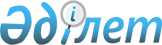 О признании утратившим силу постановление акимата Толебийского района от 01 декабря 2022 года № 593 "Об установлении квоты рабочих мест для лиц с инвалидностью по Толебийскому району Туркестанской области на 2023 год"Постановление акимата Толебийского района Туркестанской области от 28 сентября 2023 года № 639
      В соответствии со статьей 27 Закона Республики Казахстан "О правовых актах" акимат Толебийского района ПОСТАНОВЛЯЕТ:
      1. Признать утратившим силу постановление акимата Толебийского района от 01 декабря 2022 года № 593 "Об установлении квоты рабочих мест для лиц с инвалидностью по Толебийскому району Туркестанской области на 2023 год"
      2. Настоящее постановление вводится в действие со дня его первого официального опубликования.
					© 2012. РГП на ПХВ «Институт законодательства и правовой информации Республики Казахстан» Министерства юстиции Республики Казахстан
				
      Аким района

Т.Телгараев
